「商品檢驗標識」(圖例如：   或 　　或      ）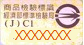 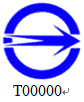 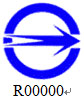 